Градска управа за инфраструктуру и развој  Града Ужица објављујеОБАВЕШТЕЊЕ О ДОДЕЛИ УГОВОРА
Наручилац: Град Ужице, Градска управа за инфраструктуру и развојАдреса: Димитрија Туцовића 52, УжицеВрста јавног наручиоца: орган јединице локалне самоуправеПредмет набавке: Радови на адаптацији простора за потребе предшколске установе у ОШ „Душан Јерковић“ у Ужицу Врста предмета набавке: радовиИнтернет страница наручиоца: www.uzice.rs Процењена вредност јавне набавке: 2.375.000,00 динара без ПДВ-аУговорена вредност јавне набавке: 2.137.550 динара без ПДВ-а                                                             2.565.060 динара са ПДВ-омКритеријум за доделу уговора: уговор се додељује економски најповољнијој понуди која се одређује на основу критеријума цене.Број примљених понуда: 1 (једна) понудаДатум доношења одлуке о додели уговора: 22.08.2022. годинеДатум закључења уговора:  29.08.2022. годинеОсновни подаци о добављачу:  Занатска задруга «ЦМП» Ужице, ул.Љубе Стојановића бр.3, ПИБ: 101781839, МБ: 07281587.Лице за контакт: Славиша Пројевић, slavisa.projevic@uzice.rs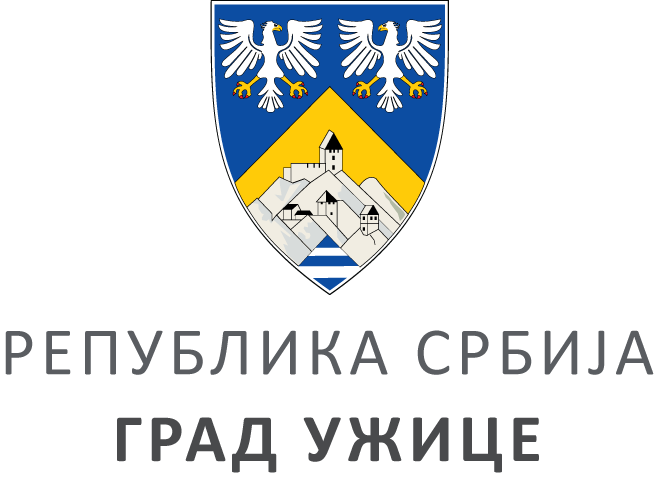 ГРАДСКА УПРАВА ЗА ИНФРАСТРУКТУРУ И РАЗВОЈГРАДСКА УПРАВА ЗА ИНФРАСТРУКТУРУ И РАЗВОЈГРАДСКА УПРАВА ЗА ИНФРАСТРУКТУРУ И РАЗВОЈГРАДСКА УПРАВА ЗА ИНФРАСТРУКТУРУ И РАЗВОЈVIII ББрој: 404-237/22ББрој: 404-237/22Датум:Датум:02.09.2022. године